FUNDACIÓN ADSIS INCREMENTA SU ACTIVIDAD EN CANARIAS EN UN 22.6%
Más de 30.000 personas en situación de vulnerabilidad reciben acompañamiento personalizado en Canarias
Fundación Adsis incrementa su actividad en las Islas Canarias en un 22.6% para seguir ofreciendo apoyo a colectivos en riesgo de exclusión social Menores y jóvenes, personas migrantes o con adicciones son algunos de los colectivos en situación de vulnerabilidad que han sido acompañados29 de junio de 2023. – Según el primer avance del informe ‘El estado de la pobreza’ impulsado por la Red Europea de Lucha contra la Pobreza y la Exclusión Social (EAPN), el 26% de la población residente en España está en situación de riesgo de pobreza o exclusión social. Y es que más de 9 millones de personas viven en pobreza con ingresos inferiores a 841€ al mes.   En este contexto, Fundación Adsis Canarias incrementa su actividad en un 22.6% con el fin de acompañar a más personas que sufren de primera mano el impacto de la desigualdad. En total, 30.943 personas fueron acompañadas durante el 2022 en Gran Canaria, Fuerteventura y Lanzarote con el objetivo de que pudieran acceder a oportunidades para construir sus proyectos de vida. Del total de personas acompañadas, el 81% son menores y jóvenes que recibieron refuerzo educativo, formación profesional, orientación para la inserción laboral o talleres educativos, entre otros. Paralelamente, Fundación Adsis también ha ofrecido apoyo a otros colectivos como personas adultas, migrantes, con adicciones y privadas y exprivadas de libertad. Saad, uno de los participantes del proyecto Meraki que atiende a personas migrantes, comparte la experiencia de su paso por la entidad: “Cuando llegué a Fundación Adsis por primera vez iba buscando clases de español y ayuda para presentar mis papeles. Pero hoy, un año después, puedo decir que me han ayudado con otras cosas igual de importantes como buscar un centro en el que poder vivir, realizar una formación de Atención al Cliente, o prepararme para el examen de Competencias Clave. Y lo mejor para mí no ha sido eso, sino que aquí he encontrado un sitio en el que mi experiencia puede ayudar a otros chicos como yo”.Bajo la misión de construir una sociedad más justa, solidaria e inclusiva, Fundación Adsis destinó más de 19 millones de euros en el 2022 a desarrollar proyectos sociales en 12 provincias de España y 3 países de América Latina.Todos los datos de actividad de Fundación Adsis han sido presentados hoy a través de la publicación de su memoria anual: https://www.fundacionadsis.org/memoria-2022Fundación Adsis, siempre al lado de las personasFundación Adsis es una entidad sin ánimo de lucro que lucha para construir una sociedad más justa, solidaria e inclusiva. Trabaja desde la cercanía y el acompañamiento, comprometida con las personas en riesgo de exclusión social para que logren desarrollar sus proyectos de vida. Su acción social tiene más de 56 años de historia y, desde que se estableció como fundación hace 27 años, ha acompañado a más de 1 millón de personas en España y América Latina.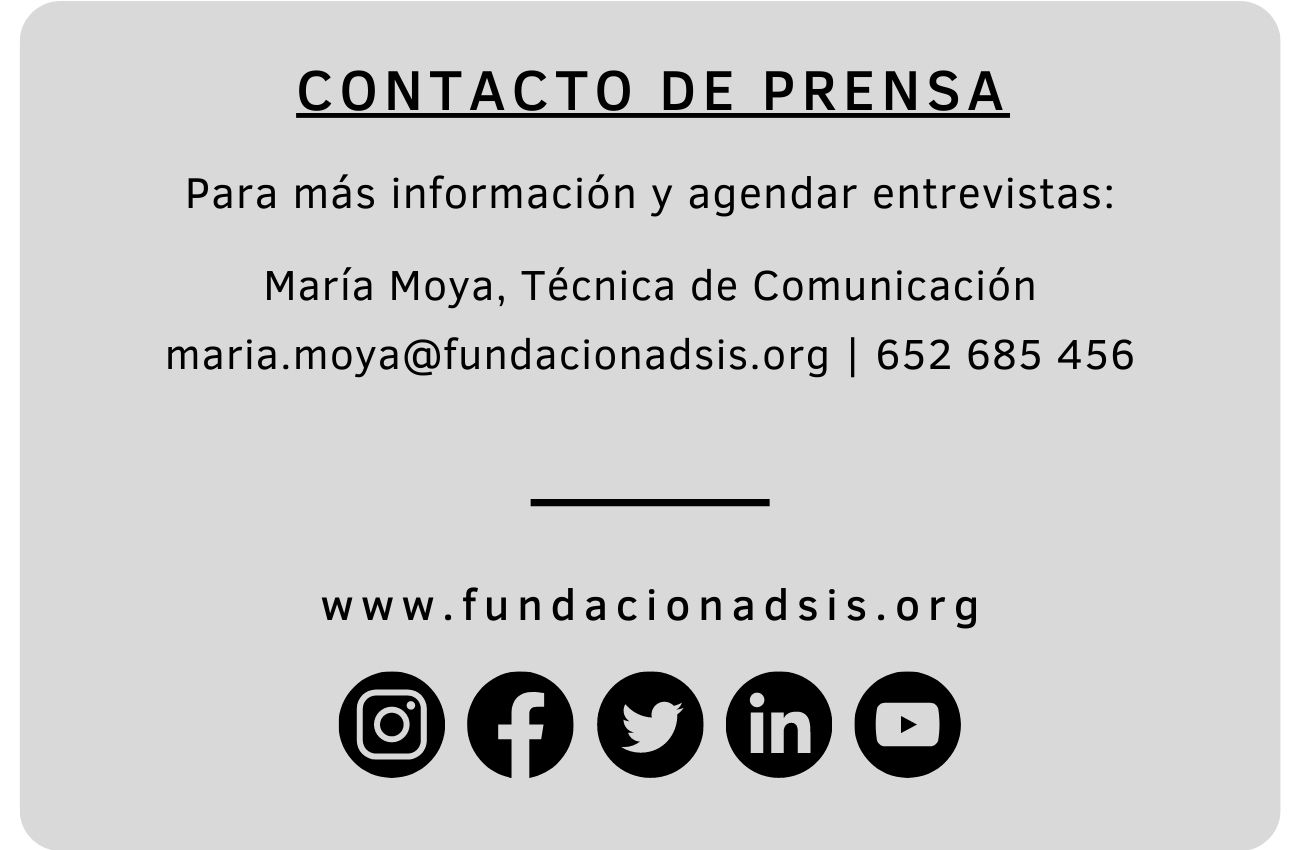 